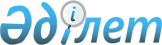 Қазақстан Республикасының кейбір заңнамалық актілеріне ветеринария мәселелері бойынша өзгерістер мен толықтырулар енгізу туралыҚазақстан Республикасының Заңы 2021 жылғы 5 қаңтардағы № 408-VI ҚРЗ.
      1-бап. Қазақстан Республикасының мына заңнамалық актілеріне өзгерістер мен толықтырулар енгізілсін:
      1. 2017 жылғы 26 желтоқсандағы "Қазақстан Республикасындағы кедендік реттеу туралы" Қазақстан Республикасының кодексіне (Қазақстан Республикасы Парламентінің Жаршысы, 2017 ж., № 23-I, 23-II, 110-құжат; 2018 ж., № 15, 50-құжат; № 19, 62-құжат; № 24, 93-құжат; 2019 ж., № 7, 37, 39-құжаттар; № 15-16, 67-құжат; № 19-20, 86-құжат; № 21-22, 91-құжат; № 24-I, 118-құжат; 2020 ж., № 10, 39-құжат; № 12, 61-құжат; № 13, 67-құжат): 
      402-бапта:
      6-тармақтың екінші бөлігіндегі "мемлекеттік кіріс органдарына іссапарға жіберілген мемлекеттік ветеринариялық-санитариялық инспекторлары ветеринария саласындағы уәкілетті органмен келісу бойынша уәкілетті орган айқындайтын тәртіппен" деген сөздер "мемлекеттік ветеринариялық-санитариялық инспекторлары" деген сөздермен ауыстырылсын;
      7-тармақтың екінші бөлігіндегі "мемлекеттік кіріс органдарына іссапарға жіберілген өсімдіктер карантині жөніндегі мемлекеттік инспекторлары өсімдіктер карантині саласындағы уәкілетті органмен келісу бойынша уәкілетті орган айқындайтын тәртіппен" деген сөздер "өсімдіктер карантині жөніндегі мемлекеттік инспекторлары" деген сөздермен ауыстырылсын.
      2. "Асыл тұқымды мал шаруашылығы туралы" 1998 жылғы 9 шілдедегі Қазақстан Республикасының Заңына (Қазақстан Республикасы Парламентінің Жаршысы, 1998 ж., № 16, 220-құжат; 2001 ж., № 23, 318-құжат; 2004 ж., № 23, 142-құжат; 2006 ж., № 1, 5-құжат; № 3, 22-құжат; 2008 ж., № 15-16, 60-құжат; 2009 ж., № 18, 84-құжат; 2010 ж., № 5, 23-құжат; 2011 ж., № 1, 2-құжат; № 11, 102-құжат; 2012 ж., № 2, 16-құжат; № 15, 97-құжат; № 21-22, 124-құжат; 2013 ж., № 9, 51-құжат; № 14, 75-құжат; 2014 ж., № 2, 10-құжат; № 10, 52-құжат; № 19-I, 19-II, 96-құжат; № 23, 143-құжат; 2015 ж., № 20-IV, 113-құжат; № 22-II, 145-құжат; № 22-VII, 161-құжат; 2018 ж., № 10, 32-құжат; 2020 ж., № 13, 67-құжат):
      16-2-баптың 4-тармағы екінші бөлігінің 6) тармақшасындағы "ветеринариялық паспорттардың көшірмелері" деген сөздер "ветеринариялық паспорттар" деген сөздермен ауыстырылсын.
      3. "Ветеринария туралы" 2002 жылғы 10 шілдедегі Қазақстан Республикасының Заңына (Қазақстан Республикасы Парламентінің Жаршысы, 2002 ж., № 15, 148-құжат; 2004 ж., № 23, 142-құжат; 2005 ж., № 7-8, 23-құжат; 2006 ж., № 1, 5-құжат; № 3, 22-құжат; № 24, 148-құжат; 2007 ж., № 2, 18-құжат; № 20, 152-құжат; 2008 ж., № 24, 129-құжат; 2009 ж., № 18, 84, 86-құжаттар; 2010 ж., № 1-2, 1-құжат; № 15, 71-құжат; 2011 ж., № 1, 2, 3, 7-құжаттар; № 6, 49-құжат; № 11, 102-құжат; № 12, 111-құжат; 2012 ж., № 2, 16-құжат; № 8, 64-құжат; № 14, 95-құжат; № 15, 97-құжат; 2013 ж., № 9, 51-құжат; № 14, 72, 75-құжаттар; 2014 ж., № 2, 10-құжат; № 10, 52-құжат; № 19-I, 19-II, 94, 96-құжаттар; № 21, 123-құжат; № 23, 143-құжат; 2015 ж., № 20-IV, 113-құжат; № 22-II, 145-құжат; 2016 ж., № 6, 45-құжат; 2017 ж., № 23-III, 111-құжат; 2018 ж., № 10, 32-құжат; № 14, 42-құжат; № 19, 62-құжат; № 24, 93-құжат; 2019 ж., № 7, 39-құжат; № 19-20, 86-құжат; № 21-22, 91-құжат; 2020 ж., № 13, 67-құжат):
      1) 1-баптың 10) тармақшасы "уәкілетті" деген сөздің алдынан "электрондық құжат түрінде берілетін," деген сөздермен толықтырылсын;
      2) 8-бап мынадай мазмұндағы 46-31) тармақшамен толықтырылсын:
      "46-31) мемлекеттік ветеринариялық-санитариялық бақылау мен қадағалауды жүзеге асыру кезінде фото- және бейнетүсірілімдер үшін техникалық құралдарды пайдалану қағидаларын әзірлеу және бекіту;";
      3) 10-баптың 1-тармағының 10) тармақшасындағы және 1-1-тармағының 10) тармақшасындағы ", ветеринариялық паспортты дайындау" деген сөздер алып тасталсын;
      4) 17-баптың 1-тармағы мынадай мазмұндағы 6-2) тармақшамен толықтырылсын:
      "6-2) мемлекеттік ветеринариялық-санитариялық бақылау мен қадағалау жүргізу кезінде:
      фото- және бейнетүсірілім үшін техникалық құралдарды уәкілетті орган айқындаған тәртіппен пайдалануға;
      өзге де техникалық құралдарды (жабдықтар, аспаптар, өлшем құралдары, құрылғылар, құралдар және өзге де техникалық құралдар) оларды пайдалану (қолдану) жөніндегі нұсқаулықтарға және өзге де құжаттарға сәйкес пайдалануға;";
      5) 35-баптың 1-тармағының 9) тармақшасындағы "ветеринариялық паспортты дайындау бойынша," деген сөздер алып тасталсын.
      2-бап. Осы Заң алғашқы ресми жарияланған күнінен кейін күнтізбелік он күн өткен соң қолданысқа енгізіледі.
					© 2012. Қазақстан Республикасы Әділет министрлігінің «Қазақстан Республикасының Заңнама және құқықтық ақпарат институты» ШЖҚ РМК
				
      Қазақстан Республикасының
Президенті

Қ. ТОҚАЕВ
